Berufsschule Musterstadt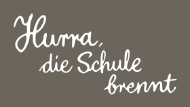 Berufsschule Musterstadt, Musterweg 1, 12345 Musterstadt«AnredebeiAnschrift»«strasse» «hausnummer»«plz» «ort»Aufnahmebestätigung«briefanrede»wir freuen uns, Ihnen mitteilen zu können, dass wir «rufname» einen Schulplatz anbieten. Bitte teilen Sie uns bis zum 20.08.20XX mit, ob «ersie» den Platz annimmt.Mit freundlichen Grüßen(Musterchef, Schulleiter)